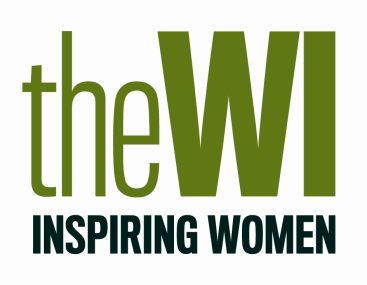 Quiz: Trees-improving the natural landscapeCompared with the European average of 38%, what percentage of the total land area in the UK is covered by forests?13%18%21%34%True or False: in the last three years, more than 110,000 trees have been cut down by councils across the UK. True 		False  In 2008, the Welsh Government launched an initiative called ‘Plant!’ which committed to planting a native Welsh tree in new woodlands for every child born or adopted in Wales. Approximately how many trees have been planted so far?88,000100,000250,000300,000Name one benefit that planting new trees can have on our environment. __________________________________________ What percentage of the total land area in Wales is covered by forests?a. 10%b. 15 %c. 25%d. 30% Answers A. 13%TrueD. More than 300,000 trees have been planted so far. Any of the following:provides new habitats for wildlife  it helps reduce carbon dioxide levels can reduce flood riskB. 15% 